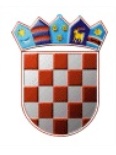            REPUBLIKA HRVATSKA
KRAPINSKO – ZAGORSKA ŽUPANIJA   
              
               UPRAVNI ODJEL
     ZA FINANCIJE I PRORAČUNKLASA: 112-03/19-01/04URBROJ: 2140/01-07-19-1Krapina,  26. rujna 2019.          Na temelju članka 19. stavka 1. Zakona o službenicima i namještenicima u lokalnoj i područnoj (regionalnoj) samoupravi (“Narodne novine”, broj 86/08., 61/11. i 4/18.) pročelnik Upravnog odjela za financije i proračun,  raspisujeOGLASza prijam u službu na određeno vrijeme višeg stručnog suradnika za proračun i sustav unutarnjih financijskih kontrolaPrima se VIŠI STRUČNI SURADNIK ZA PRORAČUN I SUSTAV UNUTARNJIH FINANCIJSKIH KONTROLA – 1 izvršitelj/ica na određeno vrijeme radi zamjene duže vrijeme odsutne službenice  u Upravni odjel za financije i proračun, uz obvezan probni rad u trajanju od dva mjeseca.Na ovaj Oglas za prijam u službu na određeno vrijeme višeg stručnog suradnika za proračun i sustav unutarnjih financijskih kontrola (dalje u tekstu: Oglas) mogu se ravnopravno prijaviti kandidati oba spola, a riječi i pojmovi koji imaju rodno značenje korišteni u ovom Oglasu odnose se jednako na muški i ženski rod, bez obzira na to jesu li korišteni u muškom ili ženskom rodu.Opći uvjeti za prijam u službu su:punoljetnosthrvatsko državljanstvozdravstvena sposobnost za obavljanje poslova radnog mjesta.	Osim općih uvjeta za prijam u službu, kandidati moraju ispunjavati i sljedeće posebne uvjete:magistar struke ili stručni specijalist iz područja društvenih znanosti polja ekonomije,najmanje 1 godina radnog iskustva na odgovarajućim poslovimapoložen državni stručni ispitznanje rada na osobnom računalu.Natjecati se mogu i kandidati koji nemaju položen državni stručni ispit kojeg će, u slučaju prijma u službu biti obvezni položiti u skladu sa zakonom.Na Oglas se mogu javiti i osobe koje su po prijašnjim propisima stekle visoku stručnu spremu iz područja društvenih znanosti polja  ekonomije. U službu ne može biti primljena osoba za čiji prijam postoje zapreke iz članaka 15. i 16. Zakona o službenicima i namještenicima u lokalnoj i područnoj (regionalnoj) samoupravi.Uz pisanu prijavu, podnositelji prijave dužni su priložiti sljedeće priloge koji mogu biti i u neovjerenim preslikama, a prije prijma u službu odabrani kandidat predočiti će izvornik:životopis, dokaz o hrvatskom državljanstvu (važeća osobna iskaznica, putovnica, vojna iskaznica ili domovnica) ili Elektronički zapis iz Knjige državljanadokaz o stručnoj spremi (diploma, potvrda ili uvjerenje)uvjerenje da se protiv kandidata ne vodi kazneni postupak izdano od nadležnog suda (ne starije od 6 mjeseci od zadnjeg dana roka za podnošenje prijava na Oglas)vlastoručno potpisana izjava da za prijam u službu ne postoje zapreke iz članaka 15. i 16. Zakona o službenicima i namještenicima u lokalnoj i područnoj (regionalnoj) samoupravidokaz o položenom državnom stručnom ispitu (svjedodžba ili uvjerenje)dokaz o ukupnom radnom iskustvu (ispis Elektroničkog zapisa o podacima evidentiranim u matičnoj evidenciji Hrvatskog zavoda za mirovinsko osiguranje ili Potvrda o podacima evidentiranim u matičnoj evidenciji Hrvatskog zavoda za mirovinsko osiguranje) dokaz o radnom iskustvu na odgovarajućim poslovima u trajanju od najmanje 1 godine, iz kojeg je vidljivo da je podnositelj prijave obavljao poslove u traženoj stručnoj spremi i struci i razdoblje u kojem je obavljao te poslove, a koje radno iskustvo je evidentirano u Elektroničkom zapisu o podacima evidentiranim u matičnoj evidenciji Hrvatskog zavoda za mirovinsko osiguranje ili Potvrdi o podacima evidentiranim u matičnoj evidenciji Hrvatskog zavoda za mirovinsko osiguranje (ugovor o radu, rješenje ili potvrda poslodavca).Osobe koje prema posebnim propisima ostvaruju pravo prednosti, moraju se u prijavi pozvati na to pravo te priložiti pisane dokaze o tom statusu sukladno odredbama posebnih zakona te imaju prednost u odnosu na ostale kandidate samo pod uvjetima propisanim odnosnim posebnim zakonom.Pozivaju se osobe iz članka 101. stavaka 1. i 2. Zakona o hrvatskim braniteljima iz Domovinskog rata i članovima njihovih obitelji (“Narodne novine”, broj 121/17.) koje ostvaruju pravo prednosti kod prijma u službu, da, osim dokaza o ispunjavanju traženih uvjeta, prilože i dostave sve potrebne dokaze iz članka 103. stavka 1. Zakona o hrvatskim braniteljima iz Domovinskog rata i članovima njihovih obitelji u svrhu ostvarivanja prednosti pri zapošljavanju:rješenje o priznatom statusu hrvatskog ratnog vojnog invalida iz Domovinskog rata odnosno potvrdu o priznatom statusu hrvatskog branitelja iz Domovinskog rata ili dragovoljca iz Domovinskog rata ne stariju od šest mjeseci (osobe iz članka 101. stavka 1. točaka c) i e) do k) Zakona o hrvatskim braniteljima iz Domovinskog rata i članovima njihovih obitelji ),dokaz o nezaposlenosti – potvrdu Hrvatskog zavoda za mirovinsko osiguranje o podacima evidentiranim u matičnoj evidenciji Hrvatskog zavoda za mirovinsko osiguranje ne stariju od mjesec dana (u slučaju iz članka 101. stavka 1. Zakona o hrvatskim braniteljima iz Domovinskog rata i članovima njihovih obitelji),presliku pravomoćnog rješenja, odluke ili drugog pravnog akta o prestanku prethodnog zaposlenja,dokaz o oduzetoj roditeljskoj skrbi kada se prijavljuje dijete smrtno stradalog hrvatskog branitelja iz Domovinskog rata ili nestalog hrvatskog branitelja iz Domovinskog rata bez roditeljske skrbi,potvrdu poslodavca da radno mjesto osobe iz članka 101. stavka 1. Zakona o hrvatskim braniteljima iz Domovinskog rata i članovima njihovih obitelji ne odgovara njegovoj stručnoj spremi (u slučaju iz članka 101. stavka 2. Zakona o hrvatskim braniteljima iz Domovinskog rata i članovima njihovih obitelji),presliku pravomoćnog rješenja o priznatom pravu na novčanu naknadu iz članka 107. ovoga Zakona ili prava na zajamčenu minimalnu naknadu (osobe iz članka 101. stavka 1. točaka g), h), i), j) i k) Zakona o hrvatskim braniteljima iz Domovinskog rata i članovima njihovih obitelji,potvrdu o broju dana sudjelovanja u obrani suvereniteta Republike Hrvatske (kada se prijavljuju osobe iz članka 101. stavka 1. točaka f), i) i k) Zakona o hrvatskim braniteljima iz Domovinskog rata i članovima njihovih obitelji, rodni list (osobe iz članka 101. stavka 1. točaka a), b), g), h), i), j) i k) Zakona o hrvatskim braniteljima iz Domovinskog rata i članovima njihovih obitelji, rješenje o priznatom statusu člana obitelji smrtno stradalog hrvatskog branitelja iz Domovinskog rata (osobe iz članka 101. stavka 1. točaka a), b) i d) Zakona o hrvatskim braniteljima iz Domovinskog rata i članovima njihovih obitelji.Dokazi potrebni za ostvarivanje prava prednosti pri zapošljavanju temeljem odredbi Zakona o hrvatskim braniteljima iz Domovinskog rata i članovima njihovih obitelji navedeni su na poveznici na internetsku stranicu Ministarstva hrvatskih branitelja: https://branitelji.gov.hr/UserDocsImages//NG/12%20Prosinac/Zapo%C5%A1ljavanje//Popis%20dokaza%20za%20ostvarivanje%20prava%20prednosti%20pri%20zapo%C5%A1ljavanju.pdfNatječajni postupak obuhvaća prethodnu provjeru znanja i sposobnosti putem pisanog testiranja, provjere  praktičnog rada (provjera znanja rada na osobnom računalu) i intervjua.Prethodnoj provjeri znanja i sposobnosti mogu pristupiti kandidati koji ispunjavaju formalne uvjete iz Oglasa.  Ako podnositelj prijave ne pristupi prethodnoj provjeri, smatra se da je povukao prijavu na Oglas. Na web-stranici Krapinsko-zagorske županije  www.kzz.hr objaviti će se opis poslova i podaci o plaći za radno mjesto koje se popunjava ovim Oglasom, način obavljanja prethodne provjere znanja i sposobnosti kandidata i iz kojeg je područja, te pravni i drugi izvori za pripremanje kandidata za prethodnu provjeru znanja i sposobnosti. Povjerenstvo za provedbu Oglasa za prijam u službu višeg stručnog suradnika za proračun i sustav unutarnjih financijskih kontrola utvrditi će listu kandidata koji ispunjavaju formalne uvjete iz Oglasa te će na istoj web-stranici i na oglasnoj ploči Krapinsko-zagorske županije objaviti mjesto i vrijeme održavanja prethodne provjere znanja i sposobnosti, najmanje 5 dana prije održavanja prethodne provjere znanja i sposobnosti.Pisane prijave na Oglas, s obaveznim prilozima, podnose se u roku od 8 dana od dana objave Oglasa kod Hrvatskog zavoda za zapošljavanje, Područna služba Krapina,  na adresu: Krapinsko-zagorska županija, Povjerenstvo za provedbu Oglasa za prijam u službu višeg stručnog suradnika za proračun i sustav unutarnjih financijskih kontrola 49 000 Krapina, Magistratska 1, s naznakom: ”Oglas za prijam u službu na određeno vrijeme višeg stručnog suradnika za proračun i sustav unutarnjih financijskih kontrola”.Urednom prijavom smatra se prijava koja sadrži sve podatke i priloge navedene u Oglasu.Osoba koja nije podnijela pravodobnu i urednu prijavu ili ne ispunjava formalne uvjete iz Oglasa ne smatra se kandidatom prijavljenim na Oglas i o istome će biti pisano obaviještena.Kandidat koji bude izabran dužan je dostaviti uvjerenje o zdravstvenoj sposobnosti prije donošenja rješenja o prijmu u službu. O rezultatima Oglasa kandidati će biti obaviješteni u zakonskom roku.									             PROČELNIK									                Igor CigulaDOSTAVITI:Upravni odjel za opće i zajedničke poslove, za objavu,Hrvatski zavod za zapošljavanje, Područni ured Krapina, za objavu,Pismohrana.